ПАМЯТКА ДЛЯ НАСЕЛЕНИЯ О МЕРАХ ПОЖАРНОЙ БЕЗОПАСНОСТИ В ПОЖАРООПАСНЫЙ ПЕРИОД ПОМНИТЕ И СОБЛЮДАЙТЕ ОСНОВНЫЕ ТРЕБОВАНИЯ ПОЖАРНОЙ БЕЗОПАСНОСТИ В ВЕСЕННЕ-ЛЕТНИЙ ПЕРИОД: Не поджигайте сухую траву, камыш, мусор. Помните, что одна лишь искра может привести к возгоранию населенных пунктов! Если вы всё же решили развести костёр, то необходимо соблюдать следующие меры безопасности: разводить костры можно только в безветренную погоду и на специальных площадках; у места разведения костра необходимо иметь запас воды для его заливки в случае возникновения сильного ветра, а также для залива остатков костра; не оставляйте костёр без постоянного наблюдения; не оставляйте костёр на попечение детей, даже на короткий срок; не разрешайте детям самостоятельно разводить костры, устраивать игры с огнём. Родители должны рассказать детям о той опасности, которую таит невинная игра с огнём, спички, зажжённые факелы. Дети без присмотра взрослых часто самовольно разводят костры вблизи строений, около сельскохозяйственных массивов. Увлекшись игрой, ребята могут забыть затушить костёр, а в результате невинная шалость может перерасти в большую беду. 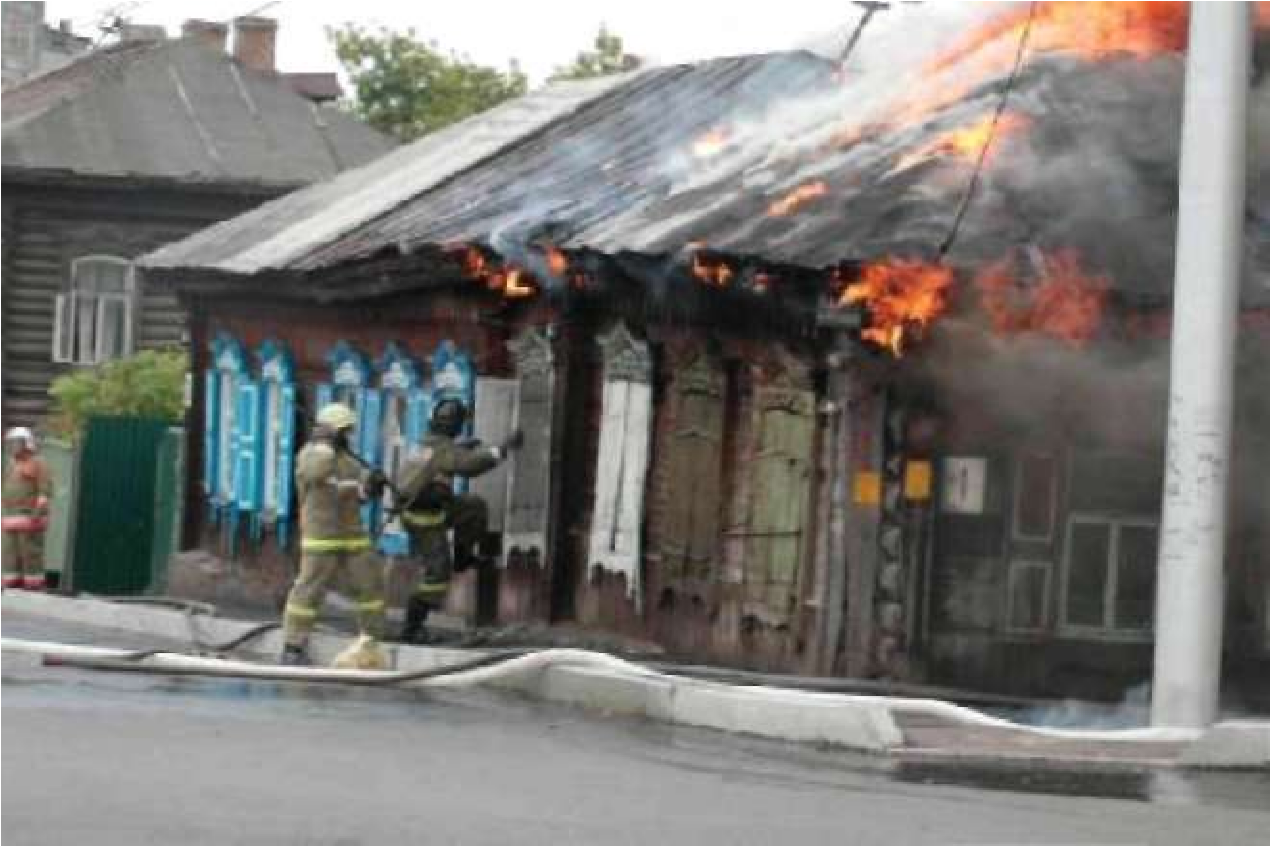 ПРИ ПОЖАРЕ ЗВОНИТЕ «01», ПО ТЕЛЕФОНУ СОТОВОЙ СВЯЗИ «112». 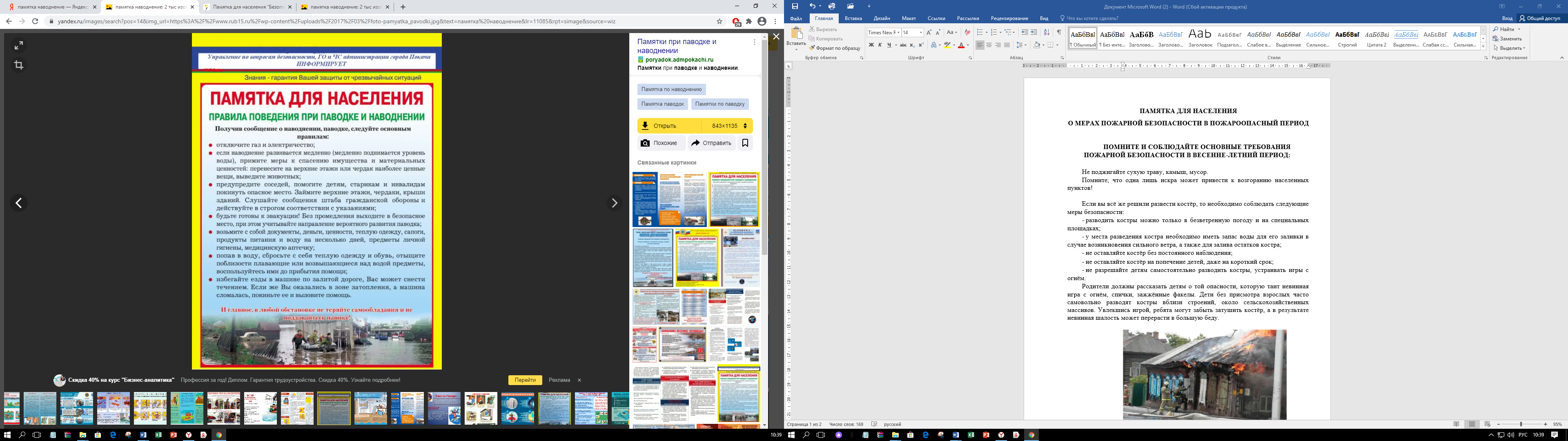 